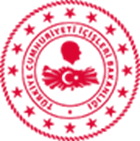 T.C.	İÇİŞLERİ BAKANLIĞI SPOR DERNEĞİ		AMAÇ ve KAPSAMBu statü;  sporun kitlelere yayılması, spora ilginin artırılması, sporun her yaştaki insanın beden ve ruh sağlığını geliştirmesi, kamu kurum ve kuruluşları arasındaki iletişimin saygı, sevgi, dostluk ve hoşgörü diyaloğuna dönüşmesi amaçlarıyla İçişleri Bakanlığı tarafından organize edilecek ‘2021 İçişleri Bakanlığı Spor Olimpiyatları AtışTurnuvası’’ için hazırlanmıştır.TURNUVA TARİHİTurnuva 17 Mayıs – 04 Temmuz 2021 tarihleri arasında yapılacaktır.Turnuva başlangıç ve bitiş tarihlerinde turnuva organizasyon komitesi değişiklik yapmaya yetkilidir.Katılım formlarının son teslimi 17 Mayıs 2021 günü kurum mesai saati sonuna kadar yapılacaktır. Başvurular İllerde Gençlik ve Spor İl Müdürlüklerine yapılacaktır.Başvurular;1.	Müsabakaya İçişleri Bakanlığına bağlı kurumlarda çalışan personeller katılabilecektir.2.	Müsabakaya takım halinde iştirak edilecek olup, takımlar dört (4) kişiden oluşacaktır.3.	Her kurumdan maksimum beş (5) takım katılabilecektir.4.	Başvurular ekte bulunan başvuru formu ile yazılı ve ıslak imzalı olarak …………………… teslim edilmek suretiyle yapılacaktır.Teçhizat, Silah ve Mühimmat;	Teçhizat:	1)Yarışmacılar bu talimata uygun teçhizat ve ekipmanları kullanabilecektir. Yarışmacıya adil olmayan bir üstünlük sağlayacak ve talimatta belirtilmeyen gereç, teçhizat, aksesuar vb. kullanılmayacaktır. 	2)Yalnızca ses duymayı engeleyen kulaklıklar serbesttir. İletişim kurmaya yarayan radyo, teyp, ses üreten veya iletişim sağlayan sistemlerin kullanımı yasaktır.	3)Cep telefonları, çağrı cihazları veya benzeri gereçler yarışmacılar tarafından atış hattında kullanılmayacaktır. Kullananlara -2 puan uygulanacaktır.	4)Yarışma tamamlana kadar atış hattında flaşlı fotoğraf çekimi yapılmayacaktır.	5)Numaralı gözlük veya filtreler, yarışmacı tarafından kullanılabilir.	6)Yarışmaya katılımcı kurumlar tarafından belirlenecek kıyafetler kullanılacaktır. Her kurum personeli aynı kıyafeti kullanacaktır.	7)Yarışmacılar ve takımlar kendilerine teslim edilecek numaraları içeren tanıtım kartlarını yarışma süresince poligonda takacaklardır. Tanıtım kartını takmayan yarışmacılara -2 puan, başkasının kartını kullanan yarışmacıya - 5 puan uygulanacak, başkasının kartı ve numarası ile yerine yarışmaya katılan “diskalifiye”  edilecektir.	8)Yarışmacılar atış eldiveni, atış kulaklığı veya kulak tıkacı , balistik veya normal atış gözlüğü kullanabilirler.	9)Tabancalar kendi nişangahları ile kullanılacak olup; lazer noktalayıcı, çabuk nişan almaya yarayan red-dot, holografik nişan aletlerinin kullanımı yasaktır.	10)Atış esnasında tabancanın vücuttan desteklenmesine yardımcı olacak aparatlar kullanılmayacaktır. b) 	Silah ve Mühimmat:	1)Yarışmalarda 9 mm tabanca kullanılabilecektir. Düşük çapta silahla atış yaptığı tespit edilen yarışmacı “diskalifiye” edilir.	2)Yarışmalarda 9 mm mke fişek kullanılacaktır. Eşitlik olması bakımından tüm yarışmacılar aynı marka ve özellikteki mühimmatı kullanacaktır. Farklı mühimmat kullandığı tespit edilen yarışmacılara -2 puan ceza uygulanacaktır.	3)Yarışmacılar yarışma serisinde atacağı sayı kadar mühimmatı şarjörüne takacaktır. Kazaya sebebiyet vermemek için dolu şarjör kullanılmayacaktır.Atış yarışması kuralları;	Genel hususlar;	1)Yarışmacılar atış sırasına göre kendisine gösterilen atış yolunda atış yapacaktır.	2)Yarışmacılar yarışma alanında kesinlikle şarjör takmayacaklardır. Sadece atış hattında verilecek komutlara göre hareket edeceklerdir. -2 Puan ceza uygulanacaktır.	2)Yarışmacılara atış başlamadan önce beş (5) dakikalık hazırlık ve kuru tetik süresi verilecektir. Komut “ 5 dakikalık hazırlık süreniz başlamıştır”	3)Atış hattına geçmeden ve komut verilmeden yarışmacılar kesinlikle silahlarını kılıflarından çıkarmayacaktır. -2 puan ceza uygulanacaktır.	4)Yarışmacılar atış alanı ve atış hattı dahil silahını tehlike yaratacak şekilde hiçbir canlıya ve kendine çevirmeyecek namlu önüne elini götürmeyecektir. -2 puan ceza uygulanacaktır. Şarjörde mermi varken ve silaha takılı iken namlu canlıya çevrilmişse yarışmacı “diskalifiye” edilecektir.	5)Yarışmacılar kendi serisinde ve yonunda iken hazırlık süresinin bitimini müteakip atış müdürü tarafından sırasıyla “şarjör tak”, “doldur-kapa”, “atış serbest”, “ateş kes”, “Şarjör çıkar”, “kapak takımı çek-atım yatağını kontrol et-bırak”, “hedefe tetik düşür” komutları verilercek müteakiben yarışmacılar silahlarını kaldıracaklardır. Komutlara uymayanlara -2 puan ceza uygulanacaktır. Tehlikeli bir durum söz konusu ise yarışmacı “diskalifiye” edilecektir.	6)Yarışmacı yarışmaya geç kalırsa, yarışmada yer alabilir fakat ekstra süre tanınmayacaktır. Geç gelme nedeni kendi kontrolü dışında nedenlerden kaynaklanırsa ve ispatlanabilirse hakem heyeti yarışma programını bozmadan serilerin bitimini müteakip bu yarışmacıya atış yaptırır ve kayıt altına alır.	7)Yanlış komut verilmesi halinde yarışmacı atış yaptıysa atış tekrar ettirilir. Bu durumda ilk yapılan atış iptal edilecek ve işaretlenmesi sağlanacaktır.	8)Yarışmacının sağlık problemi yaşaması durumunda veya rapor alması durumunda yarıştan çekilmek için hakem heyetine başvuruda bulunacaktır. Sağlık nedeni ile yarıştan çekilen yarışmacının takımı için atış tekrarı veya düzenlemesi yapılmayacaktır.	9)Genel ahlak ve disiplin kurallarının ihlalinin tespit edilmesi durumunda hakem heyeti tarafından durumun vahameti göz önünde bulundurularak 2 ile 10 puan arasında ceza verilecektir.	10)Yarışmacılara verilen puanlar bireysel sıramalarda kişilerden, takım sıralamasında takım puanından düşülür.	11)Yarışmacı yarışma programında belirlenenden fazla atış yaparsa, fazla atış sayısı kadar en iyi puandan başlanmak üzere silinir ve yaptığı her fazla atış için -2 puan ceza uygulanır. 	12)”Atış serbest” komutu verilmeden önce veya “Ateş kes” komutundan sonra atış yapılırsa yapılan atışlar geçersiz sayılır. -5 puan ceza uygulanır.	13)Yarışma sırasında yapılan çapraz atışlar kayıp olarak değerlendirilir.	14)Bir yarışmacı başka bir yarışmacının hedefine atış yaparsa -2 puan ceza uygulanır.	15)Hedefine çapraz atış yapılan yarışmacının hedefindeki çaprazdan gelen vuruşlar tespit edilemez ise vuruşların en iyileri değerlendirmeye alır.	16)Bir yarışmacı atış yaparken rahatsız edildiğini düşünüyorsa silahını emniyete alarak elini kaldıracak ve hakemin gelmesini bekleyecektir. Diğer yarışmacıları rahatsız etmeyecektir.	17)Yarışmacının talebi doğrultusunda yapılan incelemede, yarışmacının rahatsız edildiği tespit edilirse; rahatsız edilen yarışmacının atışı hakem heyeti tarafından iptal edilerek tekrar ettirilecektir.	18)Yarışmacının atış anında rahatsız edildiği tespit edilemezse, yarışmacının yaptığı atışla geçerli sayılacak, yarışmacı atışa devam edecek, herhangi bir ceza uygulanmayacak ve tekrarlanmayacaktır.	19)Yarışmacılar mümkün olduğunca eşit koşullar altında atış yapacaktır.	20)Tüm yarışmacılara bir gün içerisinde eşit koşullar altında atış yaptırılacaktır.	21)Yarışmacı tarafından müsabakada kullanılan silah bozulursa veya işlemez hale gelirse yarışmacının silahını tamir etmesine izin verilecektir.	22)Bir tutukluk nedeni ile atış gerçekleştirilemez ve yarışmacı tutukluk olduğunu bildirmek isterse silahın emniyete alıp, elini kaldırarak hakemin müdahale etmesini bekler.	23)Hakem tarafından yapılan kontrolde tutukluğu giderirken silahın iğnesi kırılmadıysa veya tabancanın herhangi bir kısmı çalışmaya engel olacak kadar zarar görmediyse, yarışmacı “müsaade edilir tutukluk” idda edemeyecektir.	Tutukluk itirazlarının geçerli olacağı “müsaade edilir tutukluk” çeşitleri;	Aşağıdaki durumlarda yarışmacıya Onbeş (15) dakika süre tanınacak ve yarışma esnasında kalan süresi durdurulacaktır.	a)Merminin numlu içinde sıkışması,	b)Tabanca mekanizmasının işlevini yitirmesi,	c)Merminin şarjörden çıkmaması veya namluya sürülmemesi,	ç)İğnenin kırılması veya silahın herhangi bir parçasının fonksiyonunu kaybedecek derecede zarar görmesi,	d)Tutukluk yarışmacının kendi hatasından kaynaklanmıyorsa ek süre ve tekrar atışlarına izin verilir.	Ek süre verilmeyecek haller;	a)Yarışmacının silahını doldurmamış olması,	b)Yarışmacının belirlenenden daha az mühimmat yüklemiş olması,	c)Atıcı tarafından düzeltilebilecek bir durumdan kaynaklanan tutukluklarda ek süre verilmez.	24)Atış hattının yakınında yüksek sesle konuşmaya izin verilmecek,	25)Bütün düzensizlikler, cezalar, tutukluklar, verilen ekstra süreler, tekrarlanan atışlar veya iptal edilen atışlar vs. Kayıt altına alınacaktır.b)	Kural ihlalleri;	1)Açık kural ihlali durumlarında (emniyet, silah, kıyafet, pozüzyon, teçhizat) yarışmacının ihlali düzeltebilmesi için bir uyarı verilecektir. Eğer yarışmacı kendisine verilen süre içerisinde hatasını düzeltmez ise hakem heyeti tarafından -2 puan ile cezalandırılacaktır. Açık kural ihlalini devam ettirdiği takdirde diskalifiye cezası uygulanacaktır.	2-Genel olarak yarışma esnasında disiplinsizliği nedeniyle ikinci kez uyarılan yarışmacılar 2-10 ceza puanı arasında cezalandırılacaktır.	3-Gizli kural ihlallerinde, kuralların ihlali bilerek gizlenmiş ise diskalifiye cezası uygulanacaktır.	4-Bir yarışmacı sportmenlik dışı şekilde diğer yarışmacıyı engellerse -2 puan ile kural ihlalini devam ettirdiği takdirde de diskalifiye cezası uygulanacaktır.	5-Bir yarışmacıdan bir olay hakkında açıklama yapması istendiği takdirde, yarışmacının bilinçli bir şekilde yanlış bilgi vermesi durumunda, toplam -2 puan, ciddi durumlarda ise diskalifiye cezası ile cezalandırılacaktır.	6-Hakem heyeti yarışmacının yarışmayı haksız avantaj sağlamak için geciktirdiğini tespit ederse uyarı sonrasında benzer bir ihlal olduğu takdirde -2 puan ile cezalandırılır.	7-Puan eksiltmeleri her zaman ihlalin yapıldığı yer ve zamanda yapılacaktır.Yapılacak atışlar;…..metre mesafedenAyakta atış pozisyonu10 lu tabanca daire hedefine4 atımAtış degerlerinin işaretlenmesi, değerlendirilmesi ve kaydedilmesi;	1)Hedef kayıt kontrol görevlileri atış müdürünün poligonun emniyetli olduğuna ve vuruşların kontrol edilebileceğine dair komutu aldığı zaman hakem ile beraber hedefi kontrol ederek vuruş sayasını ve puanını belirleyip yüksek sesle bildirecek ve kayıt edecektir. Yarışma sekreteri vuruş miktarlarını kayıt edip yarışmacılara imza karşılığı tebliğ edecektir.	2-Hedefte vuruşlar değerlendirilirken vuruşlar çizgiye temas ediyor ise bir üst puan verilir.	3-Hedef kontrol ve kayıt görevlileri atış listesindeki sonuçların atış kartlarıyla aynı olup olmadığını kontrol edeceklerdir.	4-Bir atış değeri ile ilgili farklı görüşler ortaya çıkarsa, bu problemin acilen vuruşlar gösterilerek çözülecektir. Bu süreç tamamlanana kadar atışlara ara verilecektir.Beraberliklerin bozulması;	1-Beraberlik olması durumunda her takımın kendi içerisinde belirleyeceği bir yarışmacı ile 5 atımlık beraberlik bozma serisi atılacak, beraberliğin yine devam etmesi durumunda tekli atışlara geçilecek ve beraberlik bozulana kadar devam edilecektir.	2-Hakem heyeti tarafından yapılan değerlendirme neticesinde kazanan ilan edilecektir.Yarışma görevlileri;1)	Hakem heyeti teşkili;	a)Hakem heyeti 7 (yedi) kişiden (5 atış hattı hakemi, 2 hedef okuma hakemi) ve hakem sekreterinden oluşur. Farklı poligonda eş zamanlı olarak yapılacak atış yarışması var ise hakem sayısı arttırılır.	b)Hakemlerden görev yapamayacak olanların yerine ………. tarafından hakem görevlendirilecektir.2) 	Hakemlerin görev ve sorumlulukları;	a)Yarışmanın talimatta belirtilen kurallara uygun yürütülmesini sağlamak.	b)Tutuklukları incelemek ve geçerliliği hakkında karar vermek.	c)Kural ihlali yapan yarışmacıları tespit ederek gerekli puan cezasını uygulamak veya oy billiği ile yarışma dışı kalmasınına karar vermek.	d)Yarışmacının yapmış olduğu atışlarla ilgili itirazları kabul ederek gerekli değerlendirmeleri yapmak ve sonuca bağlamak.	e)Yarışma süresince puan cezaları hakemler tarafından direkt olarak verilir, diskalifiye kararları “oy birliği” ile verilir.	f)İtirazlarda hakem heyetinin itirazı reddetme veya cezayı onaylama kararları “oy çokluğu” ile, yarışmacının diskalifiye edilmesi kararı ise “oy birliği” ile alınmalıdır.	g)Atışların kayıt altına alınmasına (en az 1 hakem) nezaret etmek.	ğ)Yarışma alanında meydana gelen düzensizliklere ve kural hatalarına müdahale etmek, 	h)Yarışmanın eşit şartlarda yapılmasını sağlamak.	ı)Talimatta yer almayan hususlarla karşılaşılması durumunda hakem heyetince değerlendirme yaparak oy çokluğu ile karar vermek.	i)Yarışma sonucunda kazananları ilan etmek.3)	Hakem sekreterinin görev ve sorumlulukları;	a)Yarışmacılardan gelen itirazları kayıt altına alarak hakem heyetine bildirmek,	b)Hakemlerin verdiği kararları gerekçesi ile birlikte tutanağa dönüştürmek,	c)Tuttuğu kayıtları yarışma sonunda yarışma sekreterine teslim etmek.4)	Atış müdürünün görev ve sorumlulukları;	a)Atışların emniyetli ve kurallara uygun bir şekilde gerçekleştirilmesini sağlamak,	b)Atış komutlarını vermek,	c)Sorumluluğu altın bulunan teknik personel marifeti ile atışların aksamadan yürütülmesini sağlamak,	d)Poligonun zamanında hazırlanmasını ve poligon çevresinde gerekli emniyet tedbirlerinin alınmasını sağlamak.5)	Hedef kontrol görevlisinin görev ve sorumlulukları;	a)Atış öncesinde hakemle birlikte hedefleri kontrol ederek kullanılmamış hedef takılmasını sağlamak,	b)İtirazlar değerlendirilirken karışıklığa mahal vermemek için hedeflere seri ve sıra numaralarını not etmek,	c)Hakem nezaretinde vuruşları işaretlemek, vuruş sayısı ve puanının hedef kayıt görevlisi tarafından kaydedilmesini sağlamak.6)	Hedef kayıt görevlisinin görev ve sorumlulukları;	a)Hakem ve hedef kontrol görevlisi ile birlikte değerlendirilen vuruşları kaydederek yarışma sekreterine bildirmek,	b)Yarışmacılar tarafından değerlendirmeye yapılacak itiraz durumunda değerlendirme bitene kadar hedefte bekleyerek yarışmacıların hedefe müdahale etmesine izin vermemek,	c)Yarışma başlamadan önce yarışma sekreterine müracaat ederek isim listesini almak.7)	Yarışma sekreteri görev ve sorumlulukları;	a)Yarışma ile ilgili tüm kayıtları tutmak ve arşivlemek,	b)Yarışmacıların kayıtlarını tutmak ve liste oluşturmak,	c)Yarışmacılara seri ve yol numaralarını tebliğ etmek,	d)Yarışmadan önce atış listelerini görevlilere (Hedef kontrol görevlisi, atış müdürü, hakemler vb.) teslim etmek.	e)Hedef kayıt görevlilerinden atış sonuçlarını alarak kayıt yapmak, 	f)Atış sonuçlarını yarışmacılara atış hattını terk etmeden önce imza karşılığı tebliğ etmek,	g)Hakem sekreterinin tuttuğu kayıtları birleştirmek ve arşivlemek,	ğ)Hakemlerin talep etmesi durumunda ilgili kayıtları vermek,	h)Yarışma sonuçlarının anlık ve güncel olarak yayınlanmasını sağlamak.8)Koordinasyon görevlileri;	a)Yarışma alanına gelen misafirleri karşılamak ve bilgi vermek,	b)Yarışma alanında tertip düzeni sağlamak,	c)Yarışmacıları yönlendirmek, faaliyetler hakkında bilgi vermek,	d)Stant alanında düzeni sağlamak,	e)Stant açan firma görevlilerini yönlendirmek,	f)Atış sırası gelen müsabıkları atış hattına yönlendirmek,	g)Atışı biten yarışmacıları istirahat edecekleri bölgeye yönlendirmek,	h)Atış alanına düzenlenecek servis araçlarını koordine etmek,	ı)Birimler arası koordinasyonu sağlamak,9)	Poligon sorumlusu;	a)Hedeflerin, atış öncesinde atışın niteliğine göre hazır edilmesini sağlamak,	b)Atış yollarının hazırlanmasını sağlamak,	c)Atış müdürünün talimatı doğrultusunda hedefin değiştirilmesini sağlamak,	d)Atışlardan önce hedef bölgesini kontrol etmek.								Turnuva  Organizasyon Komitesi2021 – İÇİŞLERİ BAKANLIĞI SPOR OLİMPİYATLARI  ATIŞ TURNUVASI STATÜSÜ 